PERAN PEMERINTAH DALAM MENGURANGI TINGKAT PENGANGGURAN  DI KOTA BANDUNG(Studi Kasus: Dinas Tenaga Kerja Kota Bandung Pada Bidang Pelatihan Dan Produktivitas Tenaga Kerja)Oleh :DESI FITRIANI112010106SKRIPSI Diajukan untuk memenuhi syarat dalam menempuh ujian Sarjana program strata satu (S1)pada jurusan Ilmu Administrasi Negara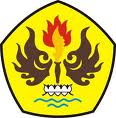 JURUSAN ILMU ADMINISTRASI NEGARAFAKULTAS ILMU SOSIAL DAN POLITIKUNIVERSITAS PASUNDANBANDUNG2015